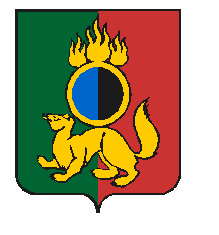 АДМИНИСТРАЦИЯ ГОРОДСКОГО ОКРУГА ПЕРВОУРАЛЬСКПОСТАНОВЛЕНИЕг. ПервоуральскОб отмене на территории городского округа Первоуральск особого противопожарного режимаВ соответствии с Федеральным законом от 06 октября 2003 года № 131-ФЗ                             «Об общих принципах организации местного самоуправления в Российской Федерации», в связи со стабилизацией обстановки с ландшафтными (природными) и лесными пожарами, Администрация городского округа Первоуральск ПОСТАНОВЛЯЕТ:1. Отменить на территории городского округа Первоуральск особый противопожарный режим. 2. Действие настоящего постановления вступает в силу с момента опубликования, тем самым постановление Администрации городского округа Первоуральск от 10 августа 2022 года № 1970 «О введении особого противопожарного режима на территории городского округа Первоуральск» считать утратившим силу.3. Настоящее постановление опубликовать в газете «Вечерний Первоуральск» и на сайте городского округа Первоуральск.             4. Контроль за выполнением настоящего постановления возложить на заместителя Главы Администрации городского округа Первоуральск по взаимодействию с органами государственной власти и общественными организациями В.А. Таммана.Глава городского округа Первоуральск	                                                               И.В. Кабец 07.09.2022№2306